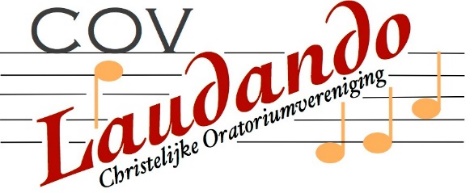 COV LaudandoSingelkade 723241 DG MiddelharnisTel. 0187 – 75 08 10Website www.covlaudando.nlE-mail    info@covlaudando.nlInschrijfformulierMessiah Goeree-Overflakkeezaterdag 15 december Grote Kerk MiddelharnisNaam inschrijver	 	Straat			Postcode en woonplaats 	Geboortejaar	 	Telefoonnummer 	E-mailadres	 	IBAN-nummer 	t.n.v. 	Stemsoort:	O sopraan	O alt	O tenor	O bas. Heeft u eerder de Messiah gezongen? 	Ja	NeeN.B. Een stemtest maakt deel uit van de selectieprocedureVermeld hieronder s.v.p. uw keuze(s)KoordeelnameVolwassenen	€  75,00	€   	 Jongeren onder de 20 jaar en studenten	€  50,00	€   	 	 De koorpartituur (€ 20,00) is inbegrepen. Wanneer u al in het bezit bent van een partituur, kunt u deze kosten van hetinschrijfbedrag afhalen.Totale kosten	€   	BETALINGBovenstaande kosten dienen direct na de stemtest/toelating door u te worden overgemaakt op rekeningnummer:NL78 RABO 03420 0736 13 t.n.v. COV Laudando te Middelharnis.Vermeld bij deze betaling s.v.p. duidelijk de naam en het adres van degene die meezingt + stemsoort! Zonder betaling kunnen we u helaas niet inschrijven.N.B. de wekelijkse repetities voor het concert starten op woensdagavond 5 september 2018 om 19.45 uur in de Emmaüskerk te Middelharnis. Voor zelfstudie verwijzen wij u graag naar www.koorpartijen.nl Verdere informatie is te vinden op onze website: www.covlaudando.nlU kunt dit formulier ingevuld en gefrankeerd sturen naar:COV Laudando, Singelkade 72, 3241 DG MIDDELHARNISOf scannen en mailen aan: info@covlaudando.nl